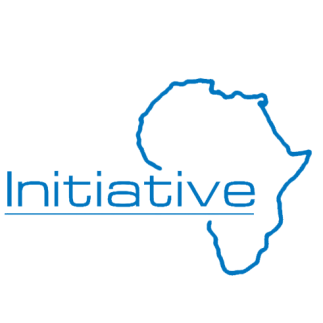 Call for Proposals: Social Enterprise (January - December 2020)GENDER EQUALITY: MAKING CHANGE HAPPEN PROJECTInitiative Africa requires the services of a social enterprise organization to collaborate with its Social Enterprise team to organize and implement activities that can reduce violence in schools.DetailsLocation: Amhara, Oromia, SNNP and Tigray Regional States as well as Dire Dawa City AdministrationDuration: 2 yearsClosing date: 07 December 2018Project Commencement: Immediately after agreement Role overviewSocial enterprise applies methods and ideas from the business world to solve human problems, whether these are social problems like poverty, and lack of access to education, or environmental. In this project IA would like respondents to be social entrepreneurs that, in this particular case, propose methods to combat school violence. At the heart of this challenge is recognizing that all young people need to learn to develop healthy relationships and ways of expressing themselves.Schools are powerful places to reach and teach young people the importance of empathy. IA has argued sports and arts programs can be important educational opportunities for helping students build fundamental life skills, such as self-esteem, teamwork and managing emotions. For this call we request respondents to use sports and/or art into a targeted pro-empathy, anti-violence curriculum approaches.As advocates you may want to take a note from the playbook of a young social entrepreneur who has done just this – by leveraging the power of dance to bring empathy training into classrooms around the world. (Check out the site of Dance 4 Peace)The GoalThe goal of the Call for Proposal is to devise activities that instill the core competencies students need to succeed in the classroom and eventually the work place, so they can become the leaders and peacemakers their communities need.As a key outcome IA expects a decrease in violence and negative behaviors in a single semester in 60 schools.Focus IA’s intention is to support and guide the school system in preventing and dealing with violence in the schools, in partnership with the organizations and government agencies concerned. It’s assumed that measures to promote student safety and to prevent and deal with violence fall under the responsibility of schools and their community, which determine the appropriate actions to be taken, given the reality and the needs of their communities. Organizations interested to submit a proposal must describe how they intend to support and guide schools in their responsibility to prevent and deal with violence in the schools.The School Violence Index version 2IA has developed an assessment tool called the School Violence Index (SVI) that helps schools assess its status against violence and produce a plan to act on findings. As part of activities for 2019 -20 program year, IA will be launching the second edition of the School Violence Index to:Determine the scope of the problem and action to be taken to prevent violence in the schools.Engage the school community on evidence based actions to stop school based violence.Deliverables The specific deliverables expected from your ORGANIZATION’S input (work) are:Selection of 25-30 schools volunteering to participate in the “Gender Equality: Making Change Happen” project. Collection of data in schools where the project is implemented (Baseline) Analysis report to help determine the scope of the problem and action to be taken to prevent violence in the schools.SVI Report for each school participating in the project.School children’s protection committees with representatives from school children and school communities are established/ strengthened. Report to be submitted to the Parliamentary Committee on social affairs on the state of children situations in schools.Alliance between target schools and nearby higher learning institutions (universities/colleges) established on prevention of school based violence. Training program delivered for teachers and students on techniques to prevent aggression; improve teacher management skills to reduce aggression; ways to avoid violence... Report on engagement of local government officials to recognize “a week against violence” and celebrate the International Day of Non-Violence.Produce a semiannual newsletter and a Web site, and hold a regional forum.Print: - press stories; at least a total of 15-20 press articles.Online:- radio presentations at least three broadcast sessions.Your organization must be innovative with all aspects of the project including communication media. Ensure a strong social media drive and reach.Branding, promotional materials (pens, notepads).Produce a media report for all campaigns not more than 8 days after the event.Produce a budget for the project. (including the budget for all media, advertising and event management (including tax)NB: The ORGANIZATION is expected to provide a fixed budget. Please note that the final budget may be approved upon negotiation. Payment will also be made in installments based on actual invoices submitted for specific activities.How to applyAll enquiries and proposal template should be directed to beruk.w@initiativeafrica.netCompleted project should be submitted to yehualashet.g@initiativeafrica.net no later than the stated deadline.Please note that selection will be based on:Adherence to schedule and punctualityCreativity and costPriority will be given to proposals that show innovative approaches, share implementation of good practice and use of tools used for preparing the change leaders of the future: Social Enterprise, Innovation and Education specifically at a local level in policies and standards.Scope of work may be expanded on need-basis.Deadline for submitting a proposal is close of business 07 December 2018.